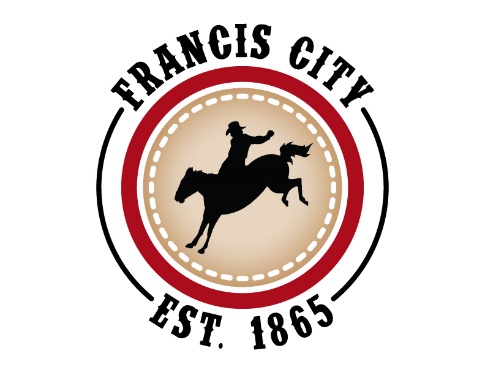 Francis City Planning Commission MeetingThursday April 16th, 2020 7:00pmCommunity Center (Public Invited)2319 S. Spring Hollow Road, Francis UT. 84036This meeting will be held as an electronic meeting without allowing the public to enter the Community Center or another anchor location to participate, pursuant to Governor Hebert’s Executive Order 2020-5.Public may participate through Zoom, call 1-346-248-7799 or 1-669-900-6833 Meeting ID: 463044061, Password: 072483, or https://zoom.us/j/463044061?pwd=bFRHckFuQ2lHZWR6U2ZadHF1end1dz09Comments may also be made by email to comments@francisutah.orgAgenda:Call Meeting to orderPublic HearingJean McNeil Acres Phase 3- Final Subdivision PlanAccessory Dwellings- Code AmendmentModerate Income Housing- Code AmendmentCity Center Zone: Code AmendmentDave Robinson/Barry Richins- Zone AmendmentPlanner UpdateApproval of January 16th, 2020 minutesIn Compliance with the Americans Disabilities Act, individuals needing special accommodations during this hearing should notify Susan Moses at (435) 783-6236 at least three days prior to the hearing.  I certify that this notice has been posted in two (2) public places and on the Utah State Public Notice Website and the Francis City website.  Attested by Susan Moses.	 	            	